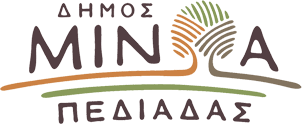   Αρκαλοχώρι, 30 / 01 /2023Προς: ΜΜΕΔΕΛΤΙΟ ΤΥΠΟΥΔιανομή προϊόντων για τους δικαιούχους του Προγράμματος ΤΕΒΑ από τον Δήμο Μινώα Πεδιάδας    Ο Δήμος  Μινώα Πεδιάδας ενημερώνει τους δικαιούχους του Προγράμματος ΤΕΒΑ ότι, στο πλαίσιο της υλοποίησης του Επιχειρησιακού Προγράμματος Επισιτιστικής Βοήθειας και Βασικής Υλικής Συνδρομής (ΤΕΒΑ / FEAD) θα προβεί στη διανομή  ειδών παντοπωλείου (γάλα εβαπορέ, φακές, φασόλια, ζυμαρικά, παξιμάδι, ζάχαρη και γραβιέρα ) και ειδών βασικής υλικής συνδρομής (οδοντόκρεμα, οδοντόβουρτσα, σαμπουάν, υγρό πιάτων, χλωρίνη παχύρευστη και καθαριστικό υγρό γενικής χρήσης).   Η διανομή θα πραγματοποιηθεί την Τετάρτη 01, Πέμπτη 02 και την Παρασκευή 03 Φεβρουαρίου 2023 και ώρα  08:00 π.μ – 13:00 μ.μ στο Εκθεσιακό Κέντρο  Αρκαλοχωρίου.  Την Δευτέρα 06 Φεβρουαρίου 2023  θα πραγματοποιηθεί η αναδιανομή των αδιάθετων προϊόντων.   Εάν η παραλαβή δεν μπορεί να πραγματοποιηθεί από τον ωφελούμενο  ή  μέλος της οικογένειας του, τα προϊόντα θα μπορεί να τα παραλάβει τρίτο πρόσωπο  προσκομίζοντας εξουσιοδότηση με το γνήσιο της υπογραφής του ωφελούμενου και το ΑΜΚΑ.    Με στόχο τη μέγιστη δυνατή προστασία των κατοίκων του, ο Δήμος Μινώα Πεδιάδας  θα εφαρμόσει μέτρα πρόληψης ενάντια στην εξάπλωση του κορωνοϊού SARS–CoV-2 και η διανομή θα  εναρμονιστεί σύμφωνα  με τις οδηγίες του Εθνικού Οργανισμού Δημόσιας Υγείας.   Για περισσότερες πληροφορίες, οι ενδιαφερόμενοι μπορούν να επικοινωνούν με την Κοινωνική Υπηρεσία του Δήμου Μινώα Πεδιάδας στα τηλέφωνα: 2891022922 και  2891023913 Προγράμματος.